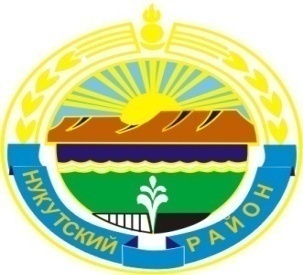 Муниципальное образование «Нукутский район»ДУМА МУНИЦИПАЛЬНОГО ОБРАЗОВАНИЯ«НУКУТСКИЙ  РАЙОН»Шестой созыв РЕШЕНИЕ26 мая 2017 года                                       № 26                                                 п.НовонукутскийО проделанной  работеКонтрольно-счетной комиссиимуниципального образования«Нукутский район» за 2016 год	Заслушав  и обсудив отчет председателя Контрольно-счетной комиссии муниципального образования «Нукутский район» М.А.Николаевой «О проделанной  работе Контрольно-счетной комиссии  муниципального образования  «Нукутский район» за 2016 год», руководствуясь ст.ст. 27, 28 Устава муниципального образования «Нукутский район», Дума                                                                         РЕШИЛА: 1. Утвердить отчет председателя Контрольно-счетной комиссии муниципального  образования  «Нукутский район» М.А.Николаевой  «О проделанной работе Контрольно-счетной комиссии муниципального образования  «Нукутский район» за 2016 год» (прилагается).2. Опубликовать настоящее решение в печатном издании «Официальный курьер» и разместить на официальном сайте муниципального образования «Нукутский район».Председатель Думы муниципального образования  «Нукутский район»                                                                           К.М. БаторовУТВЕРЖДЕНОрешением ДумыМО «Нукутский район»от 26 мая 2017 г. № 26ОТЧЕТ      О ПРОДЕЛАННОЙ РАБОТЕ  КОНТРОЛЬНО-СЧЕТНОЙ КОМИССИИ        МУНИЦИПАЛЬНОГО ОБРАЗОВАНИЯ «НУКУТСКИЙ РАЙОН»                                                         ЗА 2016 ГОД       Настоящий отчет  подготовлен в соответствии с требованиями  статьи  19 Федерального Закона от 07.02.2011 года № 6-ФЗ «Об общих принципах организации деятельности контрольно-счетных органов субъектов Российской Федерации  муниципальных образований», статьи 20 Положения о Контрольно-счетной комиссии муниципального образования  «Нукутский район», утвержденного решением  Думы МО «Нукутский район» от 20.12.2011 года № 94.  Являясь постоянно действующим органом внешнего муниципального финансового контроля, Контрольно-счетная комиссия в отчетном году обеспечивала районную Думу, Думы сельских поселений объективной и оперативной информацией по результатам исполнения бюджета района и бюджетов поселений, вносимых в бюджет района изменениях и дополнениях, о результатах  аудита  по основным  финансовым вопросам. Планирование и организация контрольных мероприятий в 2016 году осуществлялась Контрольно-счетной комиссией с учетом поручений районной Думы, предложений мэра района, обращений Контрольно-счетной палаты Иркутской области.В 2016 году проведено 45 контрольных мероприятий (на 2 мероприятия больше, чем в прошлом году),  из них, проведено 23  контрольных мероприятий и 22 - экспертно-аналитических мероприятий. Проверками были охвачены 16 объектов, из них: структурных подразделений, созданных в органах  местного самоуправления (администраций поселений и района, отделов) – 13 единиц,  муниципальных учреждений – 3 единицы. По результатам контрольных мероприятий оформлено 56  выходных документов,  из них 20 аудиторских актов, 36 аудиторских заключений,  36 отчетов о результатах контрольных мероприятий. В адрес руководителей проверяемых объектов внесено 2 Представления Контрольно-счетной комиссии, которые исполнены и сняты с контроля.     В соответствии с Положением о Контрольно-счетной комиссии МО «Нукутский район» все материалы проверок направлялись в районную Думу, мэру района, главам сельских поселений, руководителям проверяемых организаций для рассмотрения и принятия соответствующих решений. Проведение экспертно-аналитической деятельности является отличительной особенностью органов внешнего государственного и муниципального финансового контроля и постепенно становится приоритетным направлением деятельности Контрольно-счетной комиссии. Иными контролирующими структурами данный основной инструмент предварительного контроля не применяется.В отчетном году Контрольно-счетной комиссией в соответствии с планом работы осуществлен значительный объем экспертно-аналитической работы, которая проводилась  в установленные Бюджетным Кодексом Российской Федерации сроки  по трем  направлениям:- экспертиза проектов решений  районной Думы и Дум поселений о бюджетах района и бюджетах поселений на 2017 год и плановый период 2018-2019 годов, включая анализ прогнозов социально-экономического развития района и поселений и основных направлений бюджетной и налоговой политики (подготовлено 11 аудиторских заключений);- анализ  результатов проведения внешних проверок исполнения бюджета МО «Нукутский район» и   бюджетов поселений за 2015 год (подготовлено 11 аудиторских заключений);- экспертиза проектов решений районной Думы о внесении изменений в бюджет района на 2016 год  (подготовлено  2 аудиторских заключения). По результатам проведения указанных экспертно-аналитических мероприятий Контрольно-счетной комиссией были установлены нарушения Бюджетного Кодекса РФ, нормативно-правовых актов муниципального района и поселений. Контрольно-счетной комиссией были  даны соответствующие рекомендации  и предложения  органам  исполнительной власти, которые  были приняты и учтены.  Кроме того, были подготовлены информации для проведения публичных слушаний по исполнению бюджета района за 2015 год и  экспертизе проекта бюджета района на 2017 год и плановый период 2018-2019 годов, а также, подготовлены информации по результатам проведенных проверок для размещения на официальном сайте муниципального образования «Нукутский район» на странице Контрольно-счетной комиссии в сети Интернет.Кроме экспертно-аналитической работы, в отчетном году Контрольно-счетной комиссией проведено 23 проверки.  Из них, 2 проверки  годовой бюджетной отчетности главных администраторов бюджетных средств, что является обязательным согласно требованиям бюджетного законодательства Российской Федерации.Также, совместно с КСП Иркутской области в рамках заключенного  Соглашения о сотрудничестве, проведены проверки  законного и результативного использования средств народных инициатив в  9-и поселениях района: МО «Нукуты», МО «Алтарик», МО «Целинный», МО «Хадахан», МО «Хареты», МО «Шаратское», МО «Первомайское», МО «Новоленино», МО «Закулей».В ходе проведения  проверок поселений были  частично проанализированы нормативно-правовые акты поселений. В рамках проведения контрольных мероприятий оценена полнота и правильность заполнения форм бюджетной отчетности, дана оценка бюджетных показателей по доходным источникам и по основным разделам бюджетной классификации расходов, проверено соблюдение предусмотренных законодательством предельных объемов долговых обязательств и соблюдение ограничений дефицита бюджетов.  В 2016 году  проведены следующие контрольные мероприятия: - экспертно-аналитическое мероприятие «Проверка выплаты денежного содержания с начислениями на него главе МО «Первомайское», а также заработной платы с начислениями на нее муниципальным служащим МО «Первомайское» за 2015 год. В ходе проведения проверки установлено, что Положение о размерах и условиях оплаты труда муниципальных служащих МО «Первомайское» утверждено с нарушением п.2 ст.22 ФЗ от 02 марта 2007 г. № 25-ФЗ «О муниципальной службе в РФ»; Положение об оплате труда работников, замещающих должности, не являющиеся должностями муниципальной службы, и вспомогательного персонала администрации МО «Первомайское» на момент проведения проверки отсутствовало. Замечания  и нарушения  устранены. - экспертно-аналитическое мероприятие «Проверка выплаты денежного содержания с начислениями на него главе МО «Нукуты», а также заработной платы с начислениями на нее муниципальным служащим МО «Нукуты» за 2015 год.В ходе проверки установлено, что муниципальным образованием были допущены нарушения п.14 Методических рекомендаций по определению численности работников местной администрации, утвержденными приказом Министерства труда и занятости Иркутской области от 14.10.2013 № 57-мпр (создан отдел в количестве 1 человека, тогда как формирование отдела в структуре определяется при численности сотрудников от 2 и более штатных единиц).  Замечания и нарушения устранены.- экспертно-аналитическое мероприятие «Проверка выплаты денежного содержания с начислениями на него главе МО «Алтарик», а также заработной платы с начислениями на нее муниципальным служащим МО «Алтарик».В ходе проверки установлены нарушения п.14 Методических рекомендаций утвержденных Приказом Министерства труда и занятости Иркутской области от 14.10.2013 № 57-мпр;  допущены нарушения закона Иркутской области от 15.10.2007 года № 89-ОЗ «О реестре должностей муниципальной службы в Иркутской области и соотношения должностей муниципальной службы и должностей государственной гражданской службы Иркутской области», Постановления Губернатора Иркутской области от 16.11.2007г. № 536-П «О размерах должностных окладов и ежемесячного денежного поощрения государственных гражданских служащих Иркутской области». Замечания и нарушения устранены.- внешняя проверка годовой бюджетной отчетности главных администраторов бюджетных средств за 2015 год (Отдел культуры  Администрации МО «Нукутский район», Управление образования Администрации МО «Нукутский район»). В ходе проведения контрольного мероприятия установлено: 1. Отдел культуры Администрации МО «Нукутский район» - проведенная проверка годовой бюджетной отчетности  за 2015 год дает основания полагать, что отчетность, представлена в Финансовое управление, достоверная.   2. Управление образования Администрации МО «Нукутский район» - в составе представленной отчетности на проведение проверки присутствовали не все необходимые формы  и Таблицы. Пояснительная записка ф. 0503160 отсутствовала. Отчетность  представлена в Финансовое  управление с нарушением сроков.  Предоставленная отчетность достоверная, но недостаточно информативная.- экспертиза проекта решения Думы МО «Целинный» от 29 февраля 2016 г № 10 «О внесении изменений в решение Думы от 28 декабря 2015 года № 36 «О бюджете муниципального образования МО «Целинный» на 2016 год».В ходе проверки установлено, что предложенный проект решения Думы МО «Целинный» «О внесении изменений в решение Думы МО «Целинный» № 36 от 28.12.2015 г. «О бюджете муниципального образования «Целинный» на 2016 год подготовлен в рамках действующего бюджетного законодательства, бюджет МО «Целинный» на 2016 год сформирован сбалансированным по доходам и расходам, соответствует нормам бюджетного законодательства. Предложено при составлении пояснительной записки более детально освещать изменения доходной и расходной части бюджета.-  экспертиза проекта решения Думы МО «Хадахан» от 27 января 2016 года № 1 «О внесении изменений в решение Думы МО «Хадахан» от 28 декабря 2015 года № 27 «О бюджете муниципального образования «Хадахан» на 2016 год. Замечаний нет.- проверка исполнения бюджетного законодательства и целевого использования бюджетных средств, выделенных Администрации МО «Нукутский район» за 2015 год и истекший период 2016 года, ведение бухгалтерского учета. В ходе проверки установлено: Администрацией муниципального образования «Нукутский район» допущено искажение годовой бюджетной отчетности за 2015 год. В нарушение абз.1 п.6.3 Указания ЦБ РФ от 11.03.2014 № 3210-У «О порядке ведения кассовых операций юридическими лицами и упрощенном порядке ведения кассовых операций индивидуальными предпринимателями и субъектами малого предпринимательства» и п.3.3 Приказа по учетной политике производилась выдача наличных денег из кассы или перечислялись денежные средства на зарплатную  карту в под отчет подотчетным  лицам, за которыми числилась не погашенная задолженность по ранее полученным под отчет суммам.  В нарушение ФЗ от 16.12.2011 года № 402-ФЗ «О бухгалтерском учете и п.3.7 Приказа по учетной политике Администрации МО «Нукутский район» инвентаризация имущества и обязательств перед составлением годовой бухгалтерской отчетности за 2015 год не проводилась.-экспертиза  отчета об исполнении бюджета МО «Нукутский район» за 2015 год.При проведении экспертизы отчета об исполнении бюджета МО «Нукутский район» за 2015 год установлено, что муниципальным образованием  допущено нарушение статьи 10 Решения Думы МО «Нукутский  район» от 24 декабря 2014 года № 23 «О бюджете муниципального образования «Нукутский район» на 2015 год и плановый период 2016 и 2017 годов, закона Иркутской области от 22 октября 2013 г. № 74-оз «О межбюджетных трансфертах и нормативах  отчислений  доходов в местные бюджеты», статьи 142.1 БК РФ не выполнены бюджетные обязательства перед сельскими поселениями в размере 1169,8 тыс. рублей.В окончательной редакции бюджета на 2015 год утвержден перечень 13 муниципальных программ с потребностью финансовых затрат в сумме 474393,3 тыс.руб., бюджетные ассигнования увеличены на 74995,2 тыс.руб. по сравнению с первоначальной редакцией бюджета. Пояснительная записка, представленная к отчету об исполнении бюджета, не содержит  пояснения причин указанных изменений. При увеличении объемов финансирования по программам  изменения в паспорта программ в нарушение  статьи 179 БК РФ не вносились. По итогам внешней проверки отчет об исполнении бюджета МО «Нукутский район» за 2015 год был рекомендован к рассмотрению на публичных слушаниях и на очередном заседании Думы МО «Нукутский район» с учетом указанных замечаний и нарушений.- экспертиза отчетов об исполнении бюджетов сельских поселений МО «Нукутский район» за 2015 год, в том числе: МО «Новонукутское»; МО «Первомайское»; МО «Хареты»; МО «Алтарик»; МО «Шаратское»; МО «Нукуты»; МО «Новоленино»; МО «Хадахан»;  МО «Закулей»; МО «Целинный».В результате внешних проверок отчетов об исполнении бюджетов сельских поселений установлены однотипные нарушения бюджетного законодательства. Всем главам сельских поселений было рекомендовано при рассмотрении и утверждении отчетов об исполнении бюджетов учесть  указанные замечания и нарушения.- проверка законного и результативного (эффективного и экономного) использования средств, выделенных на реализацию мероприятий перечня проектов народных инициатив за 2015 год в следующих сельских поселениях: МО «Шаратское»; МО «Хадахан»; МО «Первомайское»; МО «Новоленино»; МО «Закулей»; МО «Хареты»; МО «Нукуты»; МО «Алтарик»; МО «Целинный».Данное контрольное мероприятие по заданию Контрольно-счетной палаты Иркутской области в рамках заключенного соглашения о сотрудничестве с Контрольно-счетной комиссией МО «Нукутский район» проводится ежегодно.В ходе проведения контрольных мероприятий установлено, что из года в год однотипные нарушения, допускаемые сельскими поселениями МО «Нукутский район» продолжают 	 иметь место, в том числе:- реестры муниципального имущества ведутся с нарушением  Приказа экономического развития РФ от 30.08.2011 г. № 424 «Об утверждении Порядка ведения органами местного самоуправления реестров муниципального имущества» (не указаны кадастровые номера недвижимого имущества, сведения о кадастровой  стоимости и т.д.).Двумя сельскими поселениями МО «Хареты» и МО «Закулей» был допущен возврат субсидий, выделенных из областного бюджета на финансирование мероприятий Перечня проектов народных инициатив  при наличии  потребности в их использовании, что свидетельствует о неэффективном использовании бюджетных средств, установленного статьей 34 БК РФ, т.е. условия Соглашения не выполнены, бюджетные средства не использованы.По результатам проверок главам сельских поселений внесены представления об устранении нарушений. Представления были приняты к исполнению. Всеми сельскими поселениями представлена информация о принятых мерах.- проверка исполнения муниципальной программы «100 модельных домов культуры Приангарью» на 2011-2014 годы в МО «Хадахан»:Контрольное мероприятие показало, что при использовании средств областного и местного бюджета, выделенных на финансирование долгосрочной целевой программы  Иркутской области «100 модельных домов культуры Приангарью» на 2011-2014 годы»  в муниципальном образовании «Хадахан» допускались нарушения бюджетного законодательства, требований бухгалтерского учета, а так же имело неэффективного использования  бюджетных средств. Допущен объем средств, использованных не по целевому назначению в размере 257,1 тыс. рублей, объем неэффективно использованных средств в размере 100,0 тыс.рублей. - проверка исполнения муниципальной  программы «Молодежная политика в МО «Нукутский район» на 2015-2019 годы за 2015 год и истекший  период 2016 года.	В ходе проведения проверки установлены следующие нарушения:- из-за отсутствия финансирования в полном объеме наблюдается не исполнение принятых бюджетных обязательств запланированных в бюджете;- в нарушение п.26 ст.217 БК РФ  расходы на реализацию мероприятий Программы в 2015 году завышены без внесения  соответствующих изменений в решение Думы МО «Нукутский район» о бюджете муниципального образования на текущий финансовый год;- в нарушение п.33 подпункта 5 Порядка разработки и реализации муниципальных программ МО «Нукутский район», утвержденного Постановлением Администрации МО «Нукутский район» от 22.10.2013 г. № 522, главы 7 Программы не определены ответственные исполнители за выполнение мероприятий муниципальной программы;- в нарушение п.14, п.15 Порядка отсутствует заключение финансового управления, управления экономического развития и труда на проект Программы;- оценка эффективности Программы дана завышенной, исходя из того, что финансирование для выполнения мероприятий недостаточное. По результатам проверки врио начальника отдела по молодежной политике и спорту А.Г.Хадахановой представлена пояснительная записка. Замечания в течение текущего года устранены.- проверка финансово-хозяйственной деятельности, формирования и расходования фонда оплаты труда работников, целевого использования бюджетных и внебюджетных средств, выделенных МБОУ Новонукутская СОШ в 2015 году и истекшем периоде 2016 года.В ходе проведения контрольного мероприятия установлены следующие замечания: - в нарушение п.31 б и п.4.6 «Правил внутреннего трудового распорядка» учителю технологии заработная плата начислялась и выплачивалась без проведения аттестации, тем самым заработная плата за период 2015-2016 г.г. излишне выплачена в размере 51363,45 рублей, что в соответствии со ст. 34 БК РФ характеризуется как не эффективное использование бюджетных средств;- поставщиком с ООО «ГК Альянс ПРО» не выполнены условия договора-поручения № 06/08/15б от 05.08.2015 года. Недопоставлены 2 карты для тахографа стоимостью 5000,0 руб.;- из-за нарушения правил перевозки пассажиров (отсутствия карты для тахографа) оплачены штрафы  ГИБДД в размере 11000,0руб., характеризуется как не эффективное использование бюджетных средств;- из-за несвоевременных расчетов за потребляемую электроэнергию  учреждением оплачены пени за пользование чужими средствами в размере 18475,79 руб., оплачены расходы по уплате госпошлины в размере 2000,0 руб. по судебным искам, что характеризуется как не эффективное использование бюджетных средств;- излишне списано ГСМ на сумму 2754,7 руб.По результатам проверки главным бухгалтером МБОУ Новонукутская СОШ Самойловой А.С. представлена пояснительная записка  об устранении нарушений.- аудит в сфере закупок в рамках полномочий, определенных Федеральным законом от 05.04.2013 № 44-ФЗ «О контрактной системе в сфере закупок товаров, работ, услуг для обеспечения государственных и муниципальных нужд» в МО «Новоленино» за 2015 год и истекший период 2016 г.В ходе контрольного мероприятия проведена оценка соблюдений требований  Федерального  закона от 05.04.2013 г. № 44-ФЗ «О контрактной системе в сфере закупок товаров, работ, услуг для обеспечения государственных и муниципальных нужд:- в нарушение ч.23 ст.112 Закона № 44-ФЗ контрактный управляющий не имеет профессионального или дополнительного профессионального образования в сфере закупок товаров, работ, услуг для обеспечения государственных и муниципальных нужд;-в нарушение п.1 ст.2  федерального закона от 06.04.2011 № 63-ФЗ «Об электронной подписи» при размещении на официальном сайте используется электронная подпись главы, в соответствии с указанным федеральным законом контрактный управляющий должен использовать свою электронную подпись;- в нарушение ч.2 ст.93 Закона № 44-ФЗ, Заказчик не разместил извещение о закупке у единственного поставщика (подрядчика, исполнителя) на официальном сайте;- в нарушении ч.1 ст.21 Закона № 44-ФЗ Администрация МО «Новоленино» в 2015 году осуществляла закупки товаров, работ, услуг для муниципальных нужд, которые не были предусмотрены в плане-графике;- в нарушение ч.9 ст.94 ФЗ № 44-ФЗ Заказчик не разместил в единой информационной системе в сфере закупок отчет об исполнении муниципального контракта;- в нарушение ч.4 ст.30 Закона № 44-ФЗ не разместил отчет об объеме закупок у субъектов малого предпринимательства, социально ориентированных некоммерческих организаций за 2015 год в единой  информационной системе.В целях недопущения в дальнейшем аналогичных нарушений Контрольно-счетная комиссия МО «Нукутский район» рекомендовала Администрации МО «Новоленино» в дальнейшем строго соблюдать действующее  федеральное законодательство.- аудит в сфере закупок в рамках полномочий, определенных Федеральным законом  от 05.04.2013 № 44-ФЗ  «О контрактной системе в сфере закупок товаров, работ, услуг для обеспечения государственных и муниципальных нужд в Администрации МО «Нукутский район» за 2015 год и истекший период 2016 г.В ходе контрольного мероприятия проведена оценка соблюдений требований Федерального закона от 05.04.2013 г. № 44-ФЗ «О контрактной системе в сфере закупок товаров, работ, услуг для обеспечения государственных и муниципальных нужд», в результате  чего установлено:- в нарушение статьи 100 ФЗ № 44-ФЗ  постановлением Администрации МО «Нукутский район» от 26 февраля 2015 года № 99 утверждено Положение о порядке осуществления ведомственного контроля о контрактной системе в сфере закупок товаров, работ, услуг для обеспечения муниципальных нужд муниципального образования «Нукутский район», следовало утвердить Порядок;- при рассмотрении представленного на проверку плана-графика размещения заказов на поставки товаров, выполнение работ, размещения заказов на поставки товаров, выполнение работ, оказание услуг на 2015-2016 г. на бумажном носителе выявлено: в нарушение положений совместных приказов Минэкономразвития России и Федерального казначейства от 27.12.2011 г. № 761/20н и от 20.09.2013 г. № 544/18н в плане- графике на 2015 год установлено следующее:- в столбце 6 отсутствуют минимально необходимые требования, предъявляемые к предмету контракта, которые могут  включать функциональные, технические, качественные и эксплуатационные характеристики предмета контракта, связанные с определением соответствия  поставляемых товаров, выполняемых работ, оказываемых услуг потребностям заказчика и позволяющие идентифицировать предмет контракта, с учетом положений статьи 33 федерального закона № 44-ФЗ;- в нарушение части 1 пункта 5 приложения к Приказу № 554/18н в плане-графике размещения заказов на поставки товаров, выполнения работ, оказания услуг для нужд заказчиков на 2015 г., 2016 г. представленном на бумажном носителе, указано ОКАТО вместо ОКТМО.    Администрации МО «Нукутский район» было рекомендовано  соблюдать требования Федерального закона от 05.04.2013 г. № 44-ФЗ «О контрактной системе в сфере закупок товаров, работ, услуг для обеспечения государственных и муниципальных нужд.  - аудит в сфере закупок в рамках полномочий, определенных Федеральным законом от 05.04.2013 № 44-ФЗ «О контрактной системе в сфере закупок, товаров, работ, услуг для обеспечения государственных и муниципальных нужд  в отделе культуры МО «Нукутский район» за 2015 год и истекший период 2016 г.В ходе проведения проверки установлено, что в нарушение п.11 ст.21 ФЗ-44 производились закупки, не предусмотренные планом-графиком. В 2016 году нарушение устранено.- экспертиза проекта решения Думы МО «Нукутский район» «О бюджете МО «Нукутский район» на 2017 год.В ходе проведения экспертизы установлено:- Перечень  и содержание документов, представленных одновременно с проектом бюджета на 2017 год соответствует требованиям бюджетного законодательства Российской Федерации.- В целом по сравнению с ожидаемым исполнением 2016 года расходы в 2017 году уменьшены на 32639,6 тыс.руб. или на 9,3%.  Снижение расходов, в основном, связано с тем, что в проекте федерального закона «О федеральном бюджете на 2017 год объем межбюджетных трансфертов не полностью распределен между бюджетами субъектов Российской Федерации.- В муниципальные программы МО «Нукутский район», планируемые к реализации в 2017 году, были внесены изменения с нарушением п.2 статьи 179 БК РФ.- Проект бюджета МО «Нукутский район» на 2017 год и плановый период 2018-2019 годов с учетом рекомендаций и предложений Контрольно-счетной комиссии МО «Нукутский район» был рекомендован к принятию.- экспертиза проектов решений Дум «О бюджете  сельских поселений на 2017 год»  в следующих поселениях МО «Нукутский район»: МО «Новонукутское»; МО «Первомайское»; МО «Хареты»; МО «Алтарик»; МО «Шаратское»; МО «Нукуты»;  МО «Новоленино»;  МО «Алтарик»; МО «Целинный»; МО «Хадахан».В результате проведенных экспертиз были установлены однотипные нарушения бюджетного законодательства. Замечания Контрольно-счетной комиссии были приняты при подготовке материалов ко второму чтению бюджета и устранены.Общий объем проверенных средств в 2016 году составил 168,2 млн.руб. (без учета внешней проверки годовых отчетов об исполнении бюджетов района и поселений). Общая сумма выявленных нарушений по результатам всех проведенных контрольных мероприятий за 2016 год составила  1947,4 тыс.руб. Анализ структуры выявленных нарушений показывает, что наибольший удельный вес (56,3%) занимает использование бюджетных средств с нарушением действующего законодательства (к ним относятся такие нарушения как  ведение бухгалтерского учета и составлении бюджетной отчетности). Нецелевое использование бюджетных средств составило 355,7 тыс.руб.,  с признаками неэффективного использования бюджетных средств – 498,5 тыс.руб., с нарушением действующего законодательства РФ – 1093,2 тыс.руб.Внесено 2 представления Контрольно-счетной комиссии МО «Нукутский район», которые исполнены и сняты с контроля.  Информация по результатам  всех проверок  2016 года размещались на официальном сайте муниципального образования «Нукутский район» на странице Контрольно-счетной комиссии МО «Нукутский район» в сети Интернет.  Одним из критериев оценки эффективности деятельности Контрольно-счетной комиссии  является действенность контроля. По результатам контрольных мероприятий Администрацией района, поселениями, а также, проверяемыми учреждениями в 2016 году реализовывались предложения и рекомендации Контрольно-счетной комиссии МО «Нукутский район».  Федеральным Законом № 6-ФЗ о контрольно-счетных органах  предусмотрено выполнение 11 полномочий для контрольного органа муниципального района.Контрольными мероприятиями, проведенными в 2016 году, Контрольно-счетная комиссия старалась охватить в той или иной мере все полномочия, предусмотренные указанным Федеральным Законом.  Важным фактором результативности контрольных мероприятий и деятельности Контрольно-счетной комиссии в целом является взаимодействие с районной Думой.  Все материалы Контрольно-счетной комиссии в отчетном периоде были направлены в Думу МО «Нукутский район»,  в  Администрацию района и проверяемые организации.   В настоящее время в Контрольно-счетной комиссии разработаны, утверждены и применяются в деятельности комиссии 5 стандартов внешнего муниципального финансового контроля.Контрольно-счетная комиссия района является органом местного самоуправления, обладает правами юридического лица. В отчетном периоде на обеспечение деятельности Контрольно-счетной комиссии израсходовано средств местного бюджета на общую сумму 1927,4 тыс.руб., включая заработную плату, отчисления во внебюджетные  фонды, материальные затраты  и прочие расходы.   В процессе своей деятельности должностные лица Контрольно-счетной комиссии постоянно работают над повышением своего профессионального мастерства, изучая законодательство Российской Федерации и  Иркутской области, анализируют местные нормативные документы.  Актуальные вопросы совершенствования бюджетного законодательства постоянно рассматриваются и изучаются  на совещаниях и расширенных заседаниях Президиума Совета контрольно-счетных органов, проводимых Контрольно-счетной палатой Иркутской области, на которых работники Контрольно-счетной комиссии  МО «Нукутский район» всегда присутствуют.  В соответствии с действующим законодательством,   Контрольно-счетной комиссией района заключены соответствующие Порядки о взаимодействии с Прокуратурой района, с Контрольно-счетной палатой Иркутской области, с Управлением Федерального казначейства по Иркутской области, с Нукутским межрайонным следственным отделом  Следственного Управления СК РФ по Иркутской области, с  Межмуниципальным отделом Министерства внутренних дел России «Заларинский».  О задачах Контрольно-счетной комиссии МО «Нукутский район» на предстоящий период: в 2017 году Контрольно-счетная комиссия проведет комплекс контрольных и экспертно-аналитических мероприятий. Основное внимание будет уделено контролю за исполнением  муниципальных программ, использованию средств на реализацию проектов народных инициатив, использованию муниципального имущества и проведению аудита в сфере закупок. В соответствии с  Федеральным Законом, ежегодный  отчет о деятельности Контрольно-счетной комиссии МО «Нукутский район» публикуется в газете «Свет Октября» и размещается на  официальном сайте  муниципального образования «Нукутский район» на  странице Контрольно-счетной комиссии МО «Нукутский район»  в сети Интернет. Председатель Контрольно-счетной комиссии                                                      МО «Нукутский  район»                                                                                    М.А. Николаева                                                                        